โครงการที่ได้รับอนุมัติโครงการ  การยกระดับคุณภาพชีวิตของหมู่บ้าน  ชุมชน แบบมีส่วนร่วม 84  หมู่บ้าน ชุมชนเฉลิมพระเกียรติ    เรื่อง การประดิษฐ์บายศรีบทสรุปผู้บริหาร2.1  ชื่อโครงการ  โครงการ  การยกระดับคุณภาพชีวิตของหมู่บ้าน  ชุมชน แบบมีส่วนร่วม 84  หมู่บ้าน    ชุมชนเฉลิมพระเกียรติ    เรื่อง การประดิษฐ์บายศรีผู้รับผิดชอบโครงการอาจารย์วิจิตร  สนหอมคณะเทคโนโลยีคหกรรมศาสตร์ สาขาวิชาคหกรรมศาสตร์  คณะ/หน่วยงานคณะเทคโนโลยีคหกรรมศาสตร์  มหาวิทยาลัยเทคโนโลยีราชมงคลธัญบุรีสถานที่ดำเนินการศูนย์สายใยรักแห่งครอบครัว  ตำบลคลองห้า  อำเภอคลองหลวง  จังหวัดปทุมธานีงบประมาณงบประมาณรายจ่ายประจำปี  2554  งบเงินอุดหนุนผลการดำเนินงานในภาพรวม คณะเทคโนโลยีคหกรรมศาสตร์ มหาวิทยาลัยเทคโนโลยีราชมงคลธัญบุรี เป็นหน่วยงานหลักที่มีการสอนในรายวิชางานใบตองกับชีวิตไทยบรรจุไว้ในหลักสูตร เพื่อให้สอดคล้องกับแผนพัฒนาเศรษฐกิจและสังคมแห่งชาติ   และซึ่งปัจจุบันรัฐบาลได้เร่งกระตุ้นพัฒนาสังคมและเศรษฐกิจ เพื่อเพิ่มรายได้ให้กับประชาชนโดยเร่งส่งเสริมอาชีพในทุก ๆ ด้านให้แก่ประชาชน โดยยึดจุดเน้นในการพัฒนาคุณภาพชีวิตและยกระดับชุมชนให้เข้มแข็งเพื่อให้สอดคล้องกับนโยบายของรัฐบาลในปัจจุบัน การพัฒนาฝีมือให้กับ             ประชาชนเป็นการให้ความรู้และเพิ่มทักษะให้กับผู้ที่สนใจ  สามารถนำความรู้ไปพัฒนา  สร้างงานน  เพิ่มรายได้  โดยการประกอบอาชีพที่สุจริต และยังยืนตามปรัชญาเศรษฐกิจพอเพียงขององค์พระบาทสมเด็จพระเจ้าอยู่หัว นั้น จึงเห็นควรให้มีการส่งเสริม สนับสนุนให้ฝึกอบรมและพัฒนาทักษะงานการประดิษฐ์บายศรี2.7  กลุ่มเป้าหมายผู้เข้าร่วมโครงการ		-  ผู้บริหาร     	จำนวน..............................คน			-  อาจารย์	จำนวน..............................คน		-  เจ้าหน้าที่	จำนวน............3...............คน		-  บุคคลทั่วไป	จำนวน.............30........... .คน-  นักศึกษา	จำนวน..............5........... .คน-  อื่นๆ (ระบุ)	จำนวน............................ .คน	2.8 ตัวชี้วัดเป้าหมายผลผลิต	เชิงปริมาณผู้เข้าร่วมโครงการ  30  คนจำนวนครั้งที่ดำเนินโครงการ  1  ครั้งผู้เข้าร่วมโครงการนำความรู้ ไปใช้ประโยชน์ ร้อยละ 85เชิงคุณภาพผู้เข้าร่วมโครงการมีความพึงพอใจในกระบวนการจัดการโครงการ ร้อยละ 85ผู้เข้าร่วมโครงการมีความพึงพอใจต่อประโยชน์ที่ได้รับ ร้อยละ 85ผู้เข้าร่วมโครงการมีความรู้ความสามารถเข้าใจเพิ่มขึ้น ร้อยละ 85โครงการบรรลุผลตามวัตถุประสงค์ที่วางไว้ ร้อยละ 90เชิงเวลาวัน/เดือน/ปี ที่จะดำเนินโครงการ  ระหว่างวันที่  18-19  สิงหาคม  2554โครงการแล้วเสร็จตามเวลาที่กำหนด (ร้อยละ) 90การติดตามประเมินผลแบบประเมินผลหลังการฝึกอบรมผลที่คาดว่าจะได้รับ-  ผู้ผ่านการอบรม ได้รับความรู้ ทักษะวิชาชีพด้านการการประดิษฐ์บายศรี-  ผู้ผ่านการอบรมนำความรู้ไปใช้เพื่อพัฒนาคุณภาพชีวิตตนเองและครอบครัวรายงานผลการดำเนินงาน5.1  วิธีการดำเนินงาน	กิจกรรมในการดำเนินงานครั้งนี้ประกอบด้วยความรู้เกี่ยวกับบายศรีความสำคัญของบายศรีปฏิบัติการประดิษฐ์บายศรีเทพปฏิบัติการประดิษฐ์บายศรีพรมความรู้เกี่ยวกับบายศรีรูปตัวสัตว์และลักษณะปฏิบัติการประดิษฐ์บายศรีรูปตัวสัตว์การคิดคำนวณนุทนและการกำหนดราคาตารางอบรมกำหนดกิจกรรมดำเนินโครงการระหว่างวันที่  18-19  สิงหาคม  2554ศูนย์สายใยรักแห่งครอบครัว  ตำบลคลองห้า  อำเภอคลองหลวง  จังหวัดปทุมธานีรายละเอียดข้อมูลผู้เข้าอบรม วิทยากร เนื้อหา ผู้ประสานงานในพื้นที่ในลงทะเบียน  ผู้เข้าร่วมอบรมโครงการ  การยกระดับคุณภาพชีวิตของหมู่บ้าน  ชุมชน แบบมีส่วนร่วม 84  หมู่บ้านชุมชนเฉลิมพระเกียรติ    เรื่อง การประดิษฐ์บายศรีกลุ่มแม่บ้านศูนย์สายใยรักแห่งครอบครัว  ตำบลคลองห้า  อำเภอคลองหลวง  จังหวัดปทุมธานีรายชื่อนักศึกษาผู้ช่วยสอน ในโครงการ  การยกระดับคุณภาพชีวิตของหมู่บ้าน  ชุมชน แบบมีส่วนร่วม 84  หมู่บ้านชุมชนเฉลิมพระเกียรติ    เรื่อง การประดิษฐ์บายศรีกลุ่มแม่บ้านศูนย์สายใยรักแห่งครอบครัว  ตำบลคลองห้า  อำเภอคลองหลวง  จังหวัดปทุมธานี5.4 ผลการดำเนินงานตามวัตถุประสงค์ของโครงการ  -  เพื่อเผยแพร่ความร้ด้านจการประดิษฐ์บายศรี		-  เพื่อส่งเสริมการสร้างงานและเพิ่มรายได้		-  เพื่อให้ผู้เข้าอบรมนำความรู้ไปพัฒนาคุณภาพชีวิตของตนเองและครอบครัวประมวลภาพโครงการ  การยกระดับคุณภาพชีวิตของหมู่บ้าน  ชุมชน แบบมีส่วนร่วม 84  หมู่บ้านชุมชนเฉลิมพระเกียรติ    เรื่อง การประดิษฐ์บายศรีกลุ่มแม่บ้านศูนย์สายใยรักแห่งครอบครัว  ตำบลคลองห้า  อำเภอคลองหลวง  จังหวัดปทุมธานี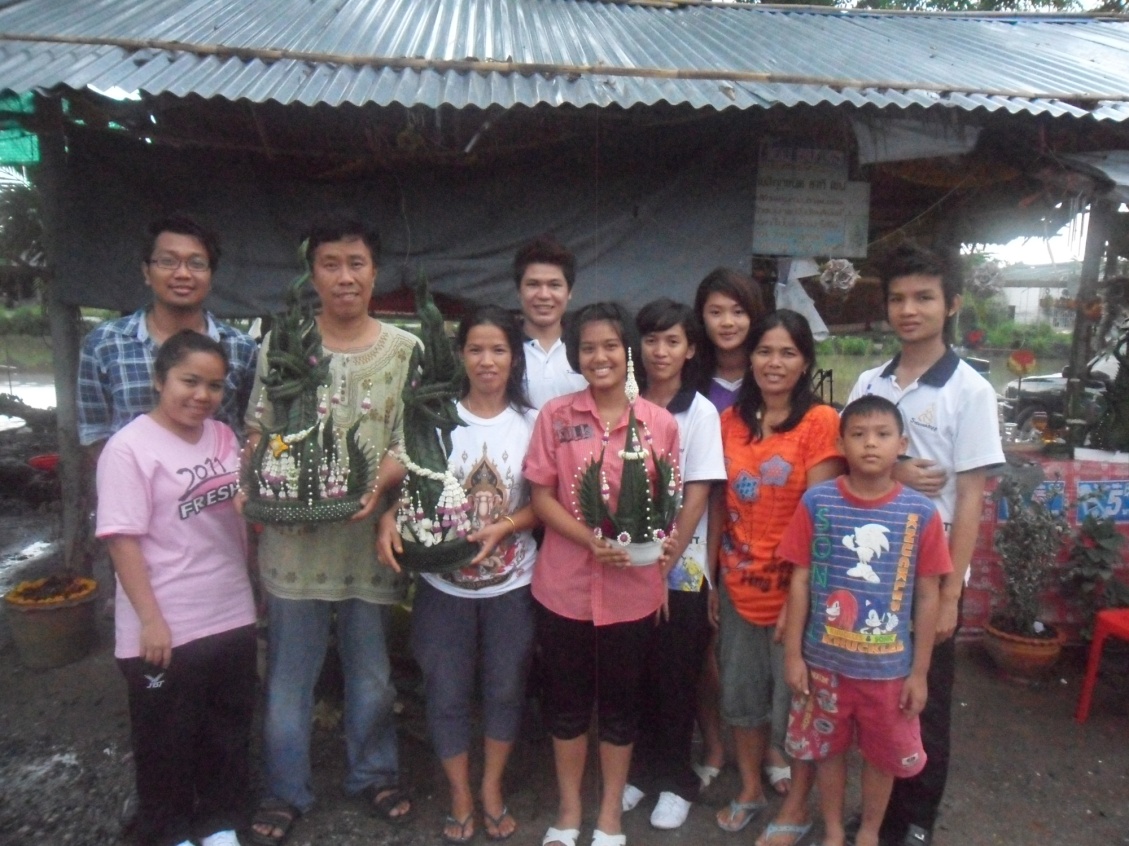 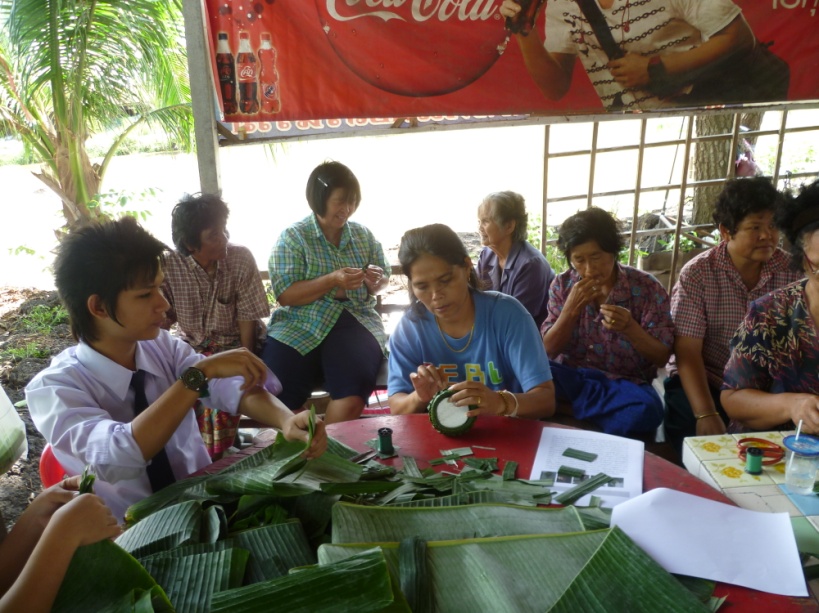 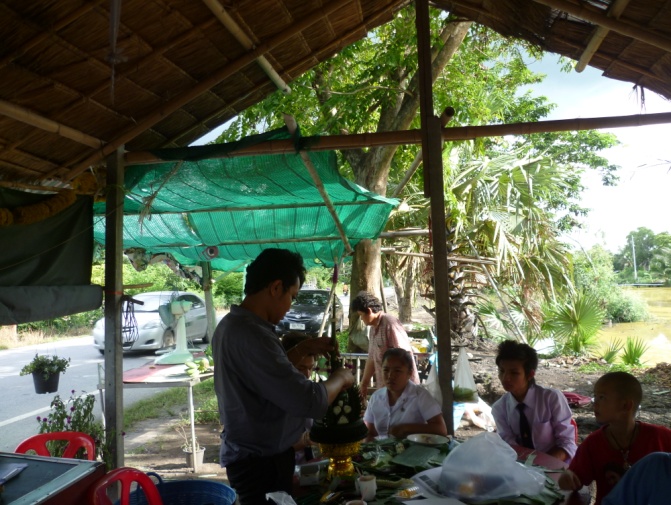 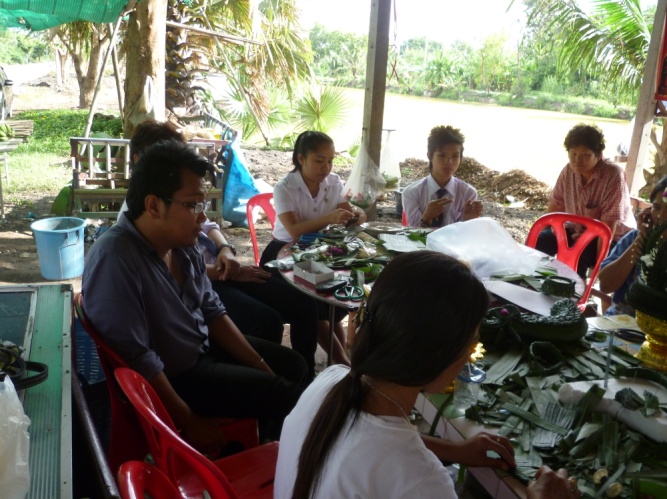 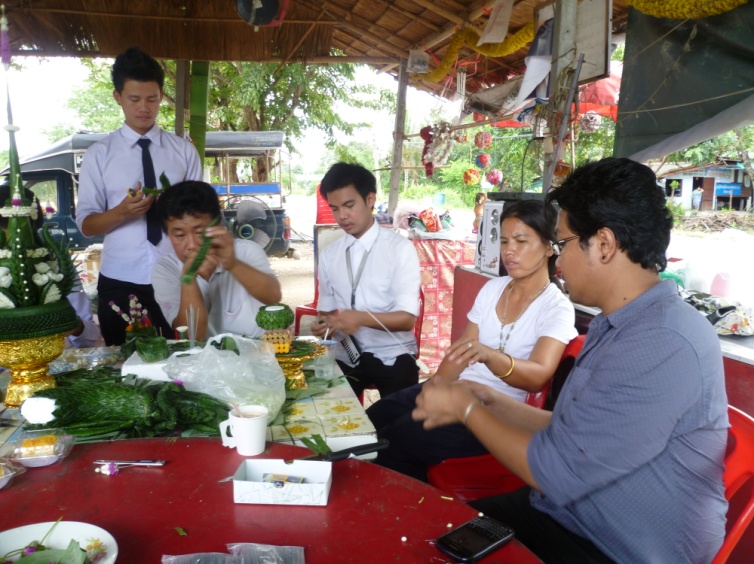 บรรยายความรู้เกี่ยวกับบายศรีและความสำคัญของบายศรี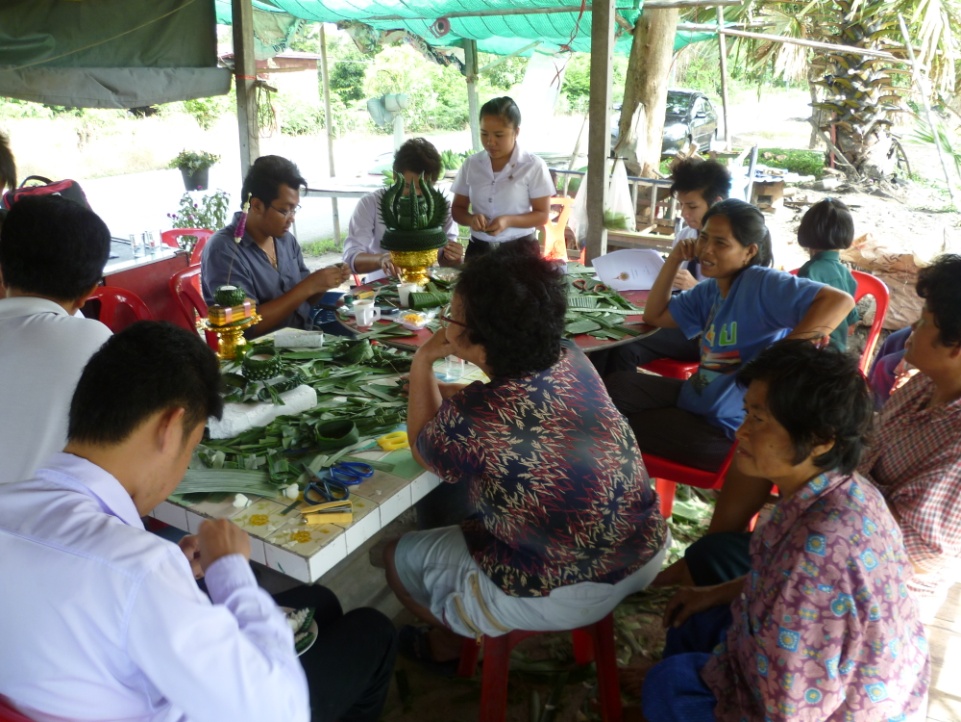 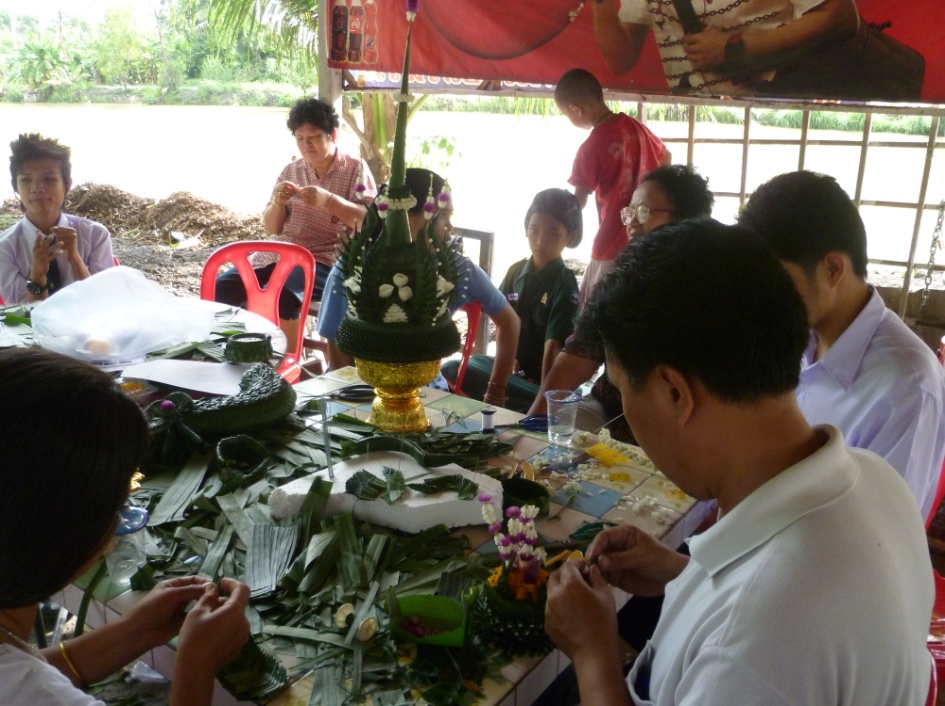 การสอนประดิษฐ์บายศรีเทพ  โดย  อาจารย์วิจิตร  สนหอม  และนักศึกษาช่วยสอน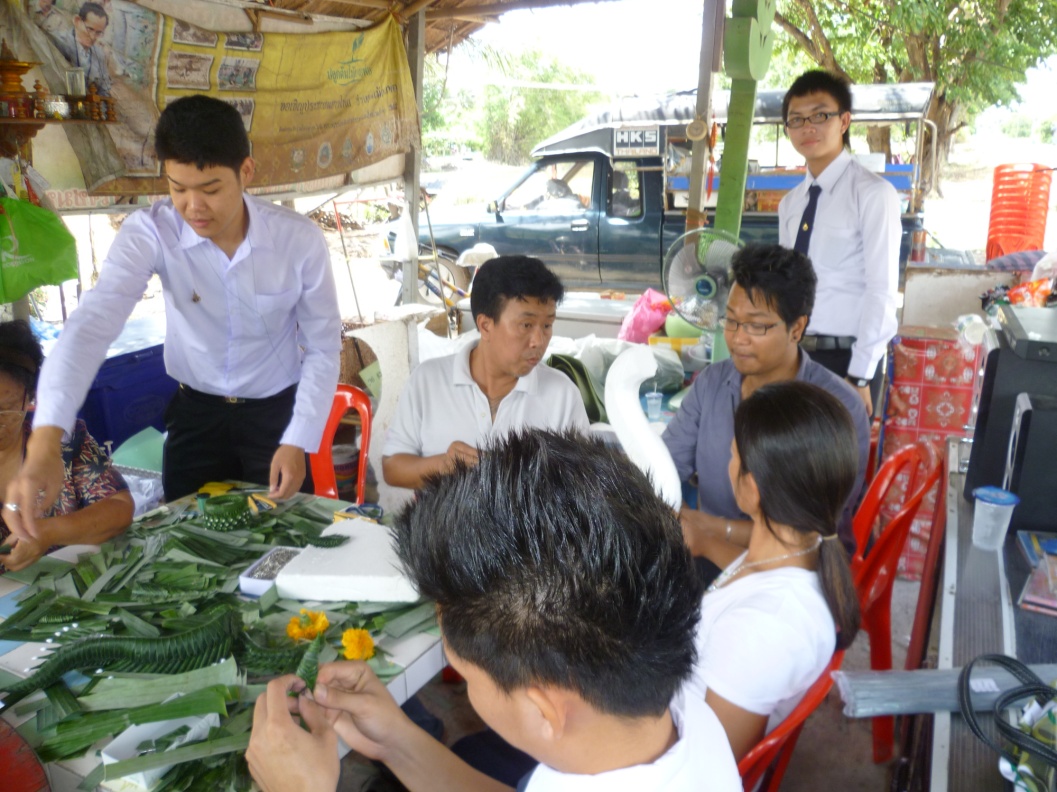 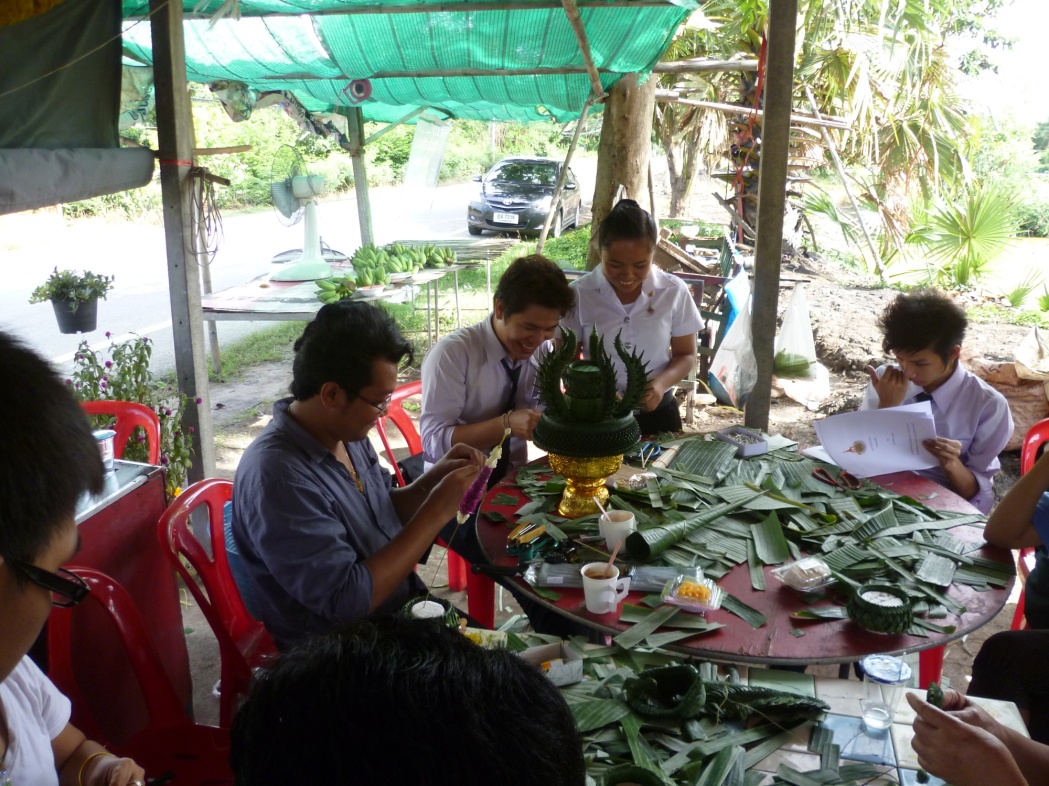 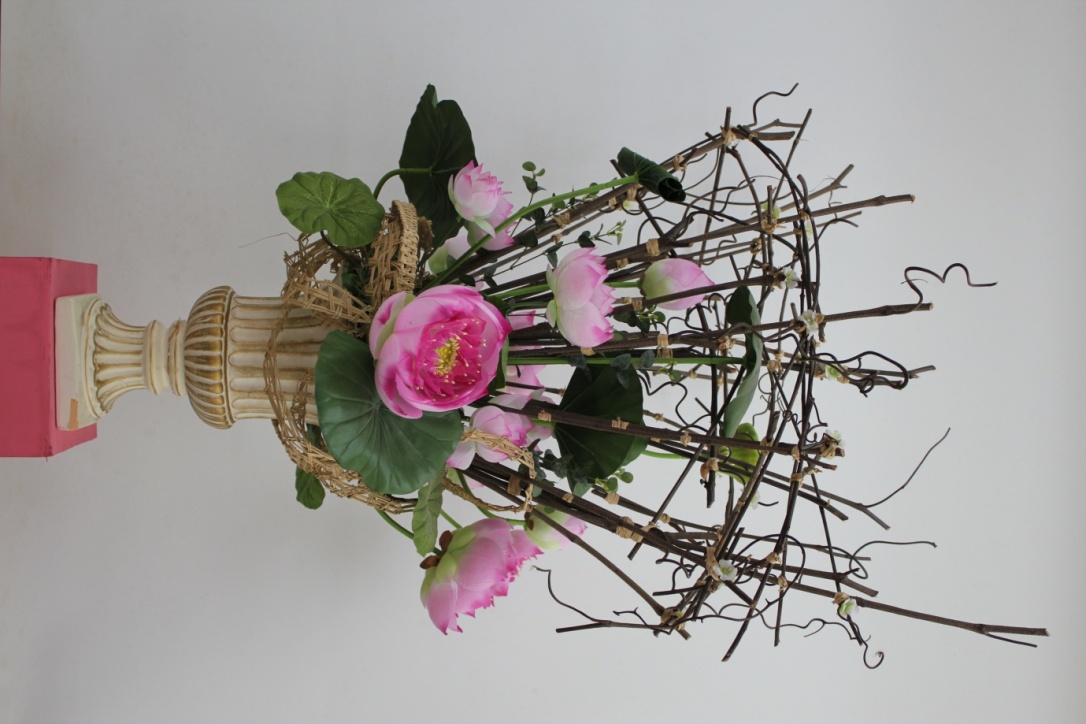 การสอนประดิษฐ์บายศรีพรหม  โดย  อาจารย์วิจิตร  สนหอม  และนักศึกษาช่วยสอน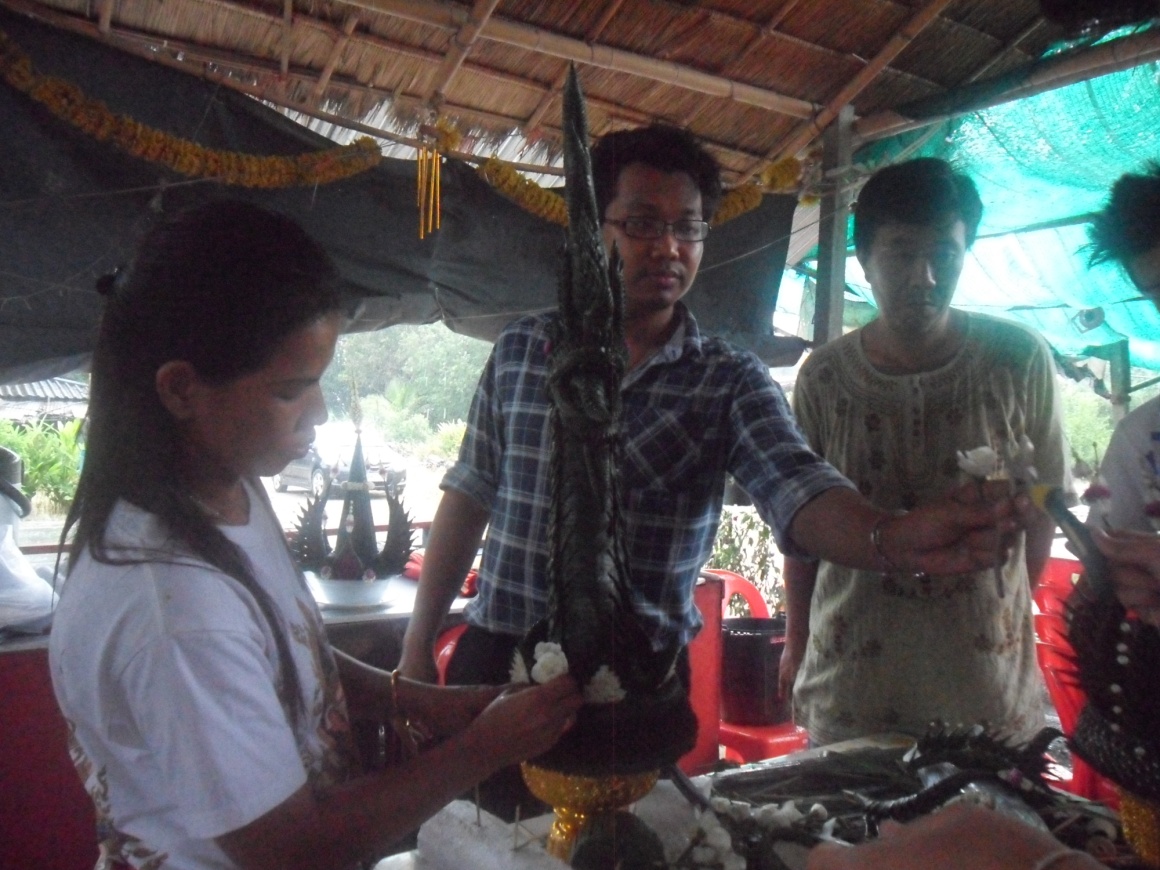 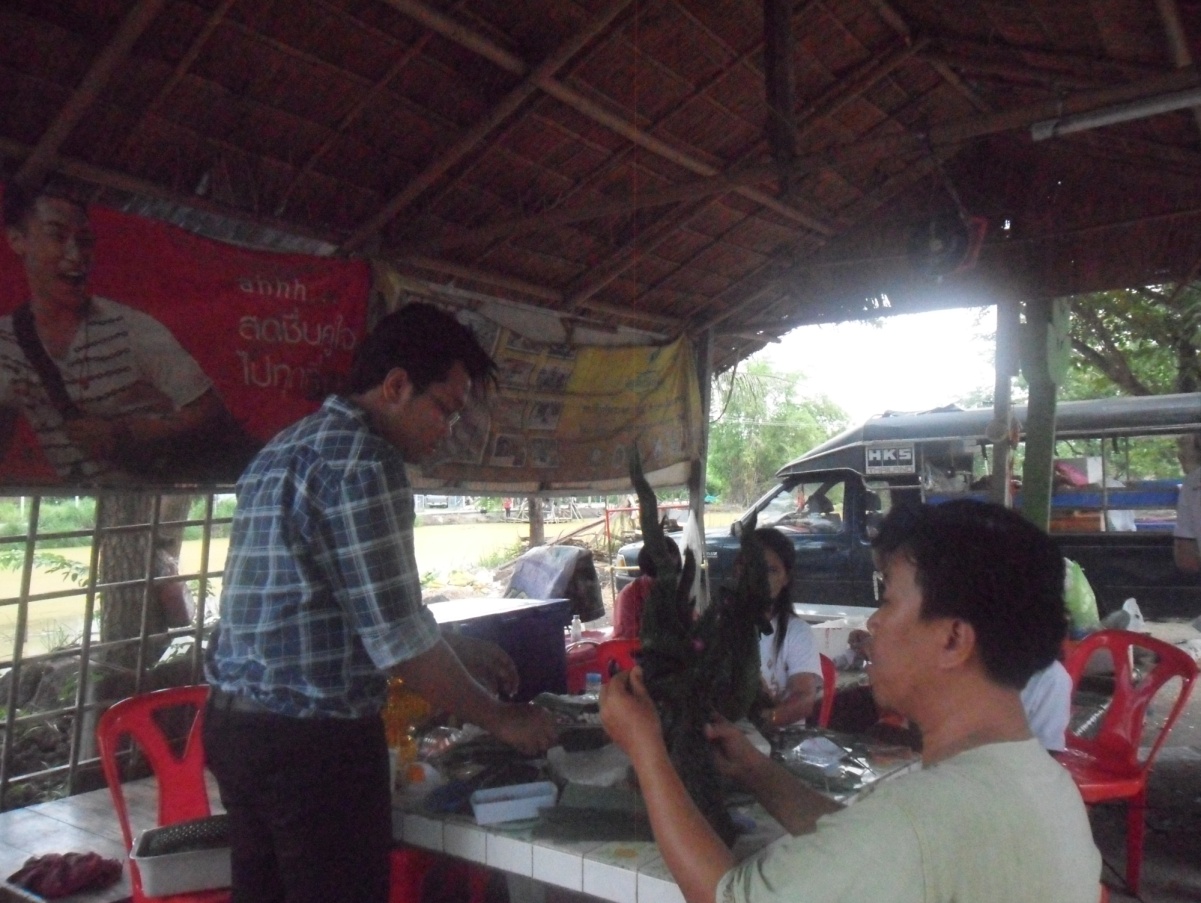 การสอนประดิษฐ์บายศรีรูปตัวสัตว์  (พญานาค)  โดย  อาจารย์วิจิตร  สนหอม  และนักศึกษาช่วยสอน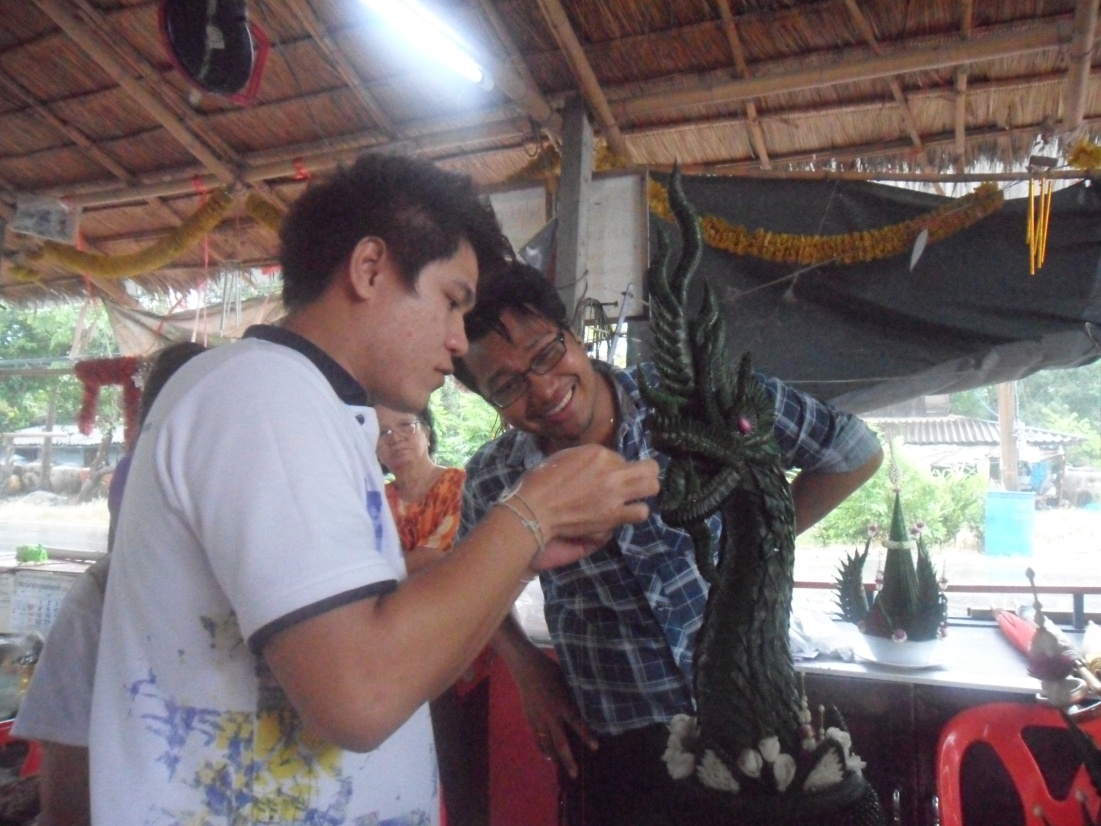 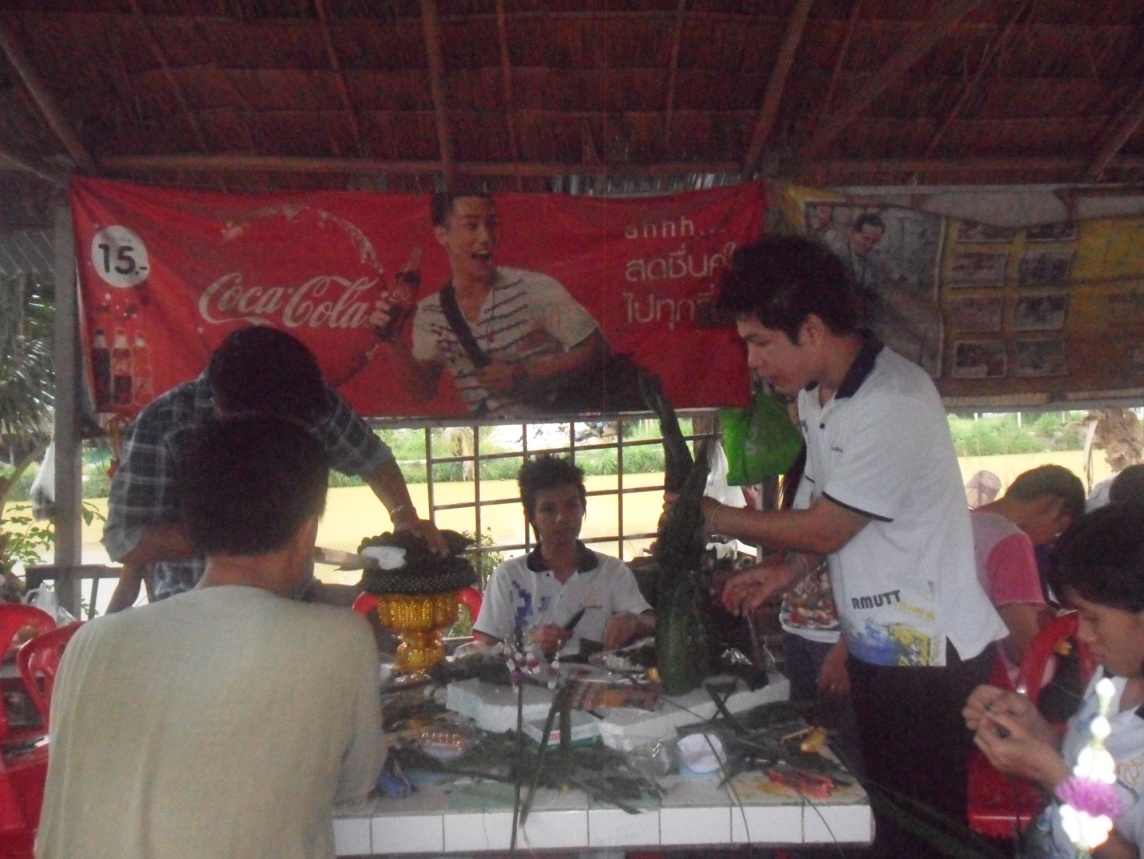 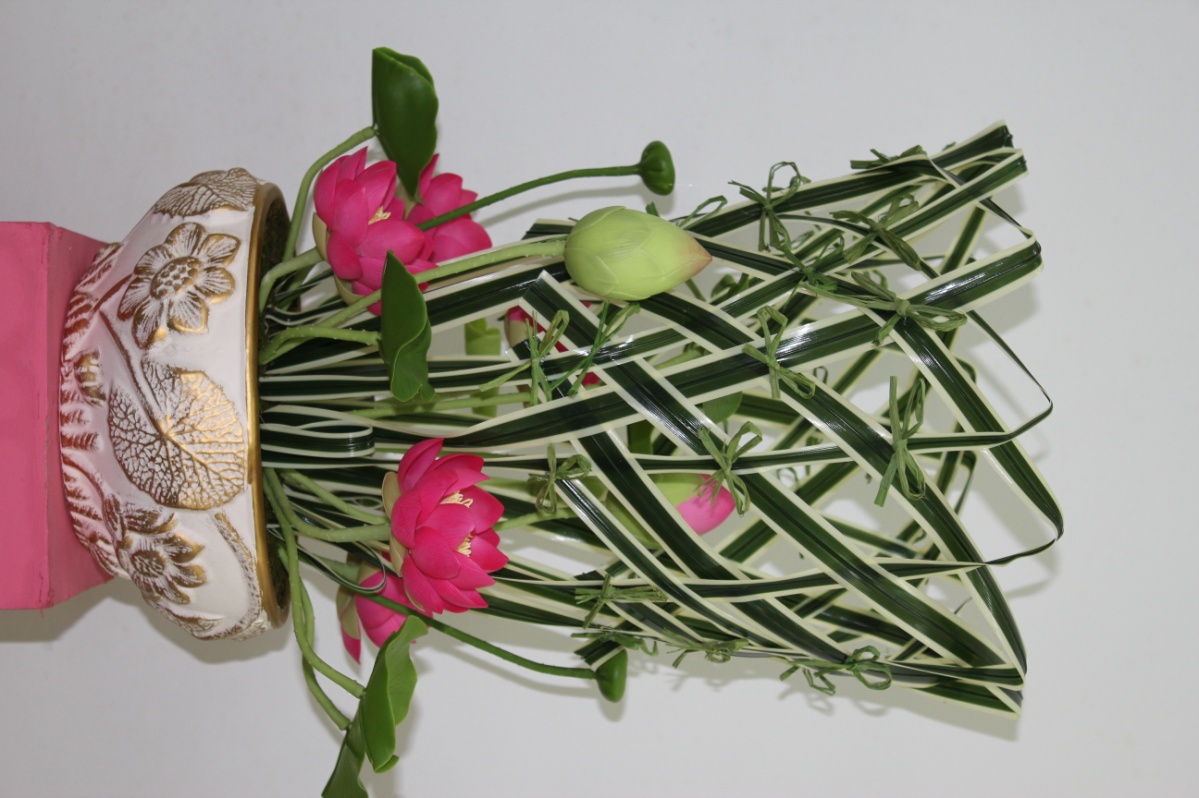 การสอนประดิษฐ์บายศรีรูปตัวสัตว์  (พญานาค)  โดย  อาจารย์วิจิตร  สนหอม  และนักศึกษาช่วยสอน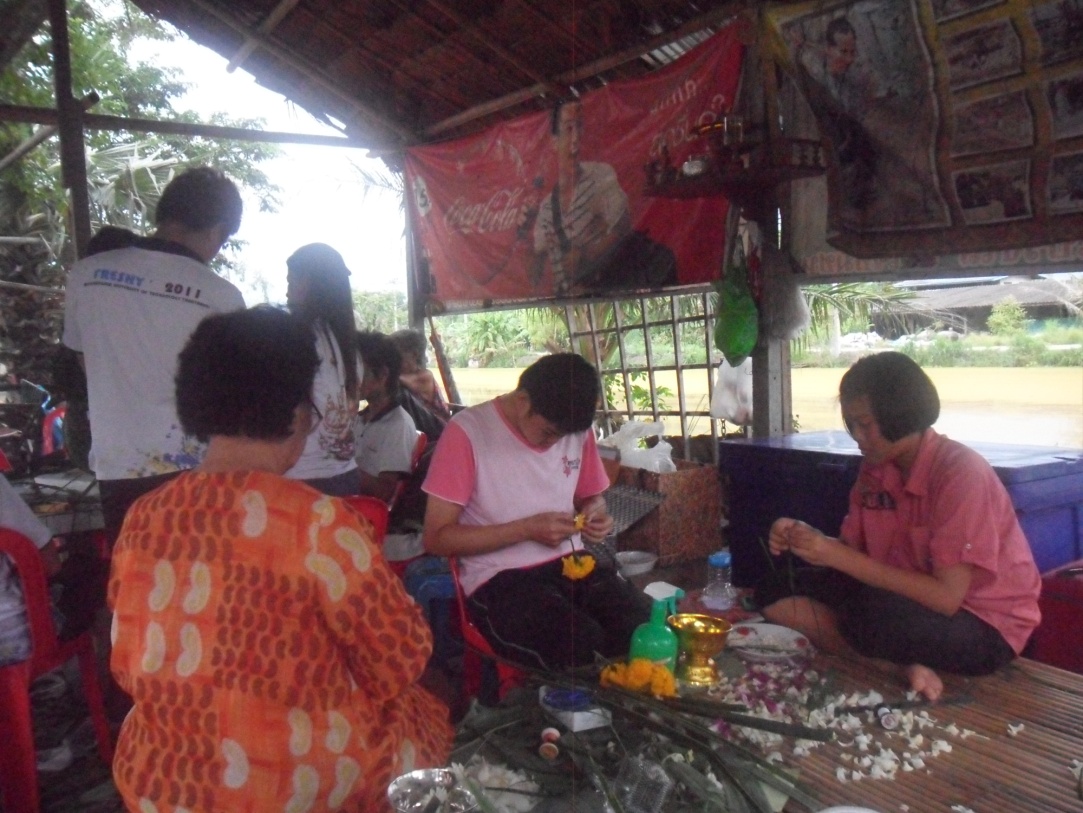 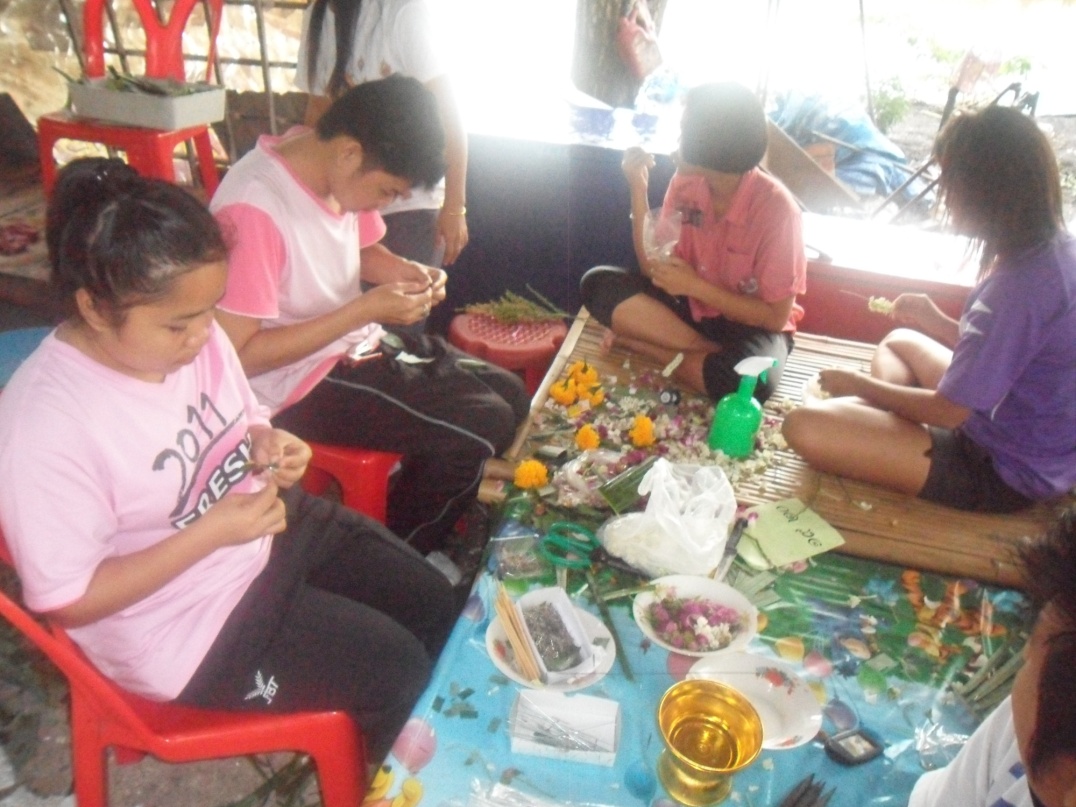 นักศึกษาช่วยสอนงานตกแต่งบายศรีแบบต่าง ๆภาพผลงานสำเร็จของผู้อบรมการประดิษฐ์บายศรี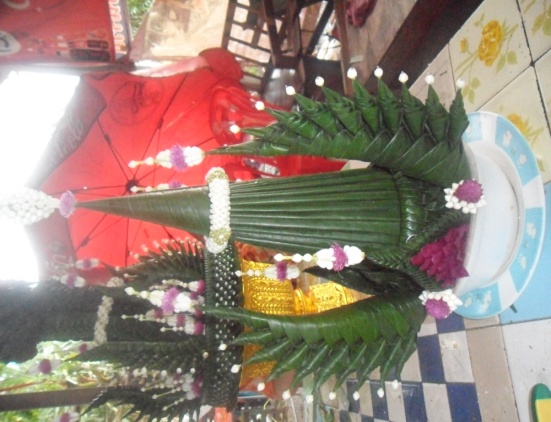 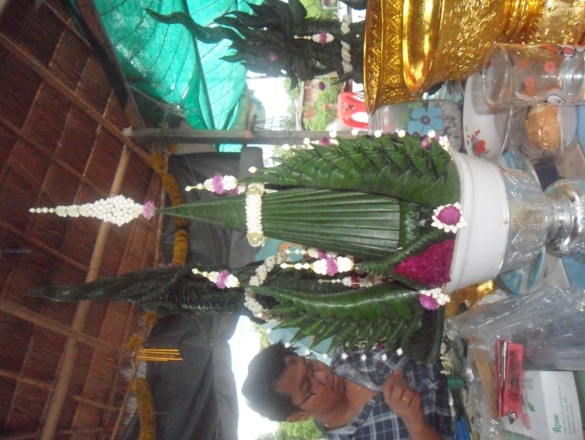 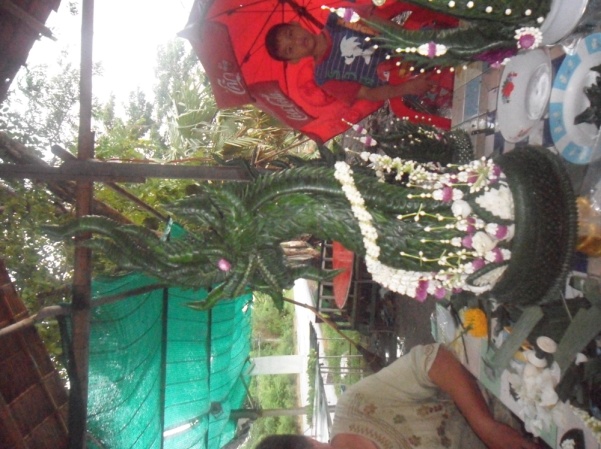 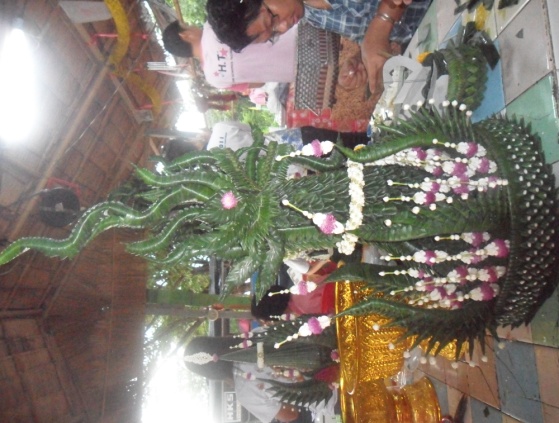 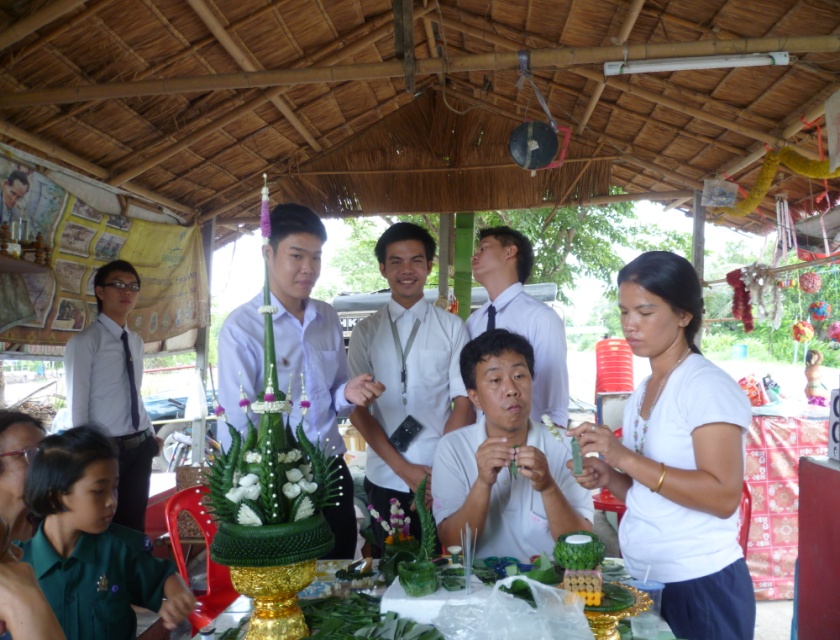 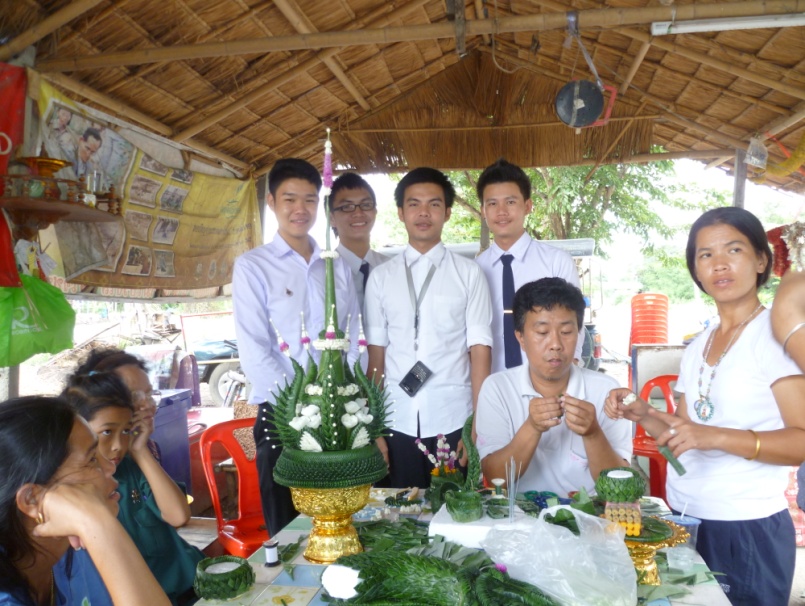 5.5  ผลการประเมินความพึงพอใจ   ร้อยละ  95		การดำเนินโครงการดังรายงานแล้วนั้นเป็นการถ่ายทอดความรู้เกี่ยวกับการรวบรวมองค์ความรู้ด้านต่างๆ ได้แก่การเรียนการสอน วิจัย บริการวิชาการ ศิลปวัฒนธรรม และการบริหารจัดการ มาพัฒนาให้เป็นองค์ความรู้เพื่อให้บุคลากรทุกคนในคณะเทคโนโลยีคหกรรมศาสตร์สามารถเข้าถึงองค์ความรู้และนำไปใช้ในการพัฒนาระบบการเรียนการสอนและการบริการวิชาการ เพื่อเป็นการประกันคุณภาพการศึกษาและนำไปประยุกต์ใช้ในการปฏิบัติงานในคณะฯ ให้เกิดประสิทธิภาพสูงสุด  โดยวางแผนการพัฒนาบุคลากรทั้งสิ้นจำนวน  30 คน  สามารถนำมาวิเคราะห์ข้อมูลได้  ดังรายละเอียดต่อไปนี้ตอนที่  1  วิเคราะห์ข้อมูลส่วนบุคคลจากการวิเคราะห์ข้อมูลทั่วไปของผู้เข้าร่วมฝึกอบรมฯ  พบว่า  มีผู้เข้ารับการอบรมเป็นชายร้อยละ  27.20  เป็นหญิงร้อยละ  72.80  อายุเฉลี่ย 21-30 ปี 2.56 คิดเป็นร้อยละ  อายุเฉลี่ย  31 – 40  ปี คิดเป็นคิดเป็นร้อยละ  8.40  อายุเฉลี่ย 41 – 50 ปี ร้อยละ  88.67  และอายุ  50  ปีขึ้นไป  คิดเป็นร้อยละ  ตอนที่  2  ความพึงพอใจต่อการจัดการโครงการ5.6  ปัญหาอุปสรรค	-5.7  ข้อเสนอแนะ	-  อยากให้มีการเปิดสอนอีกเรื่อย ๆ  	-  ควรมีการอบรมอย่างต่อเนื่อง  	-  ควรสอนดอกไม้แบบอื่น ๆ  ด้วยในโอกาสต่อไป	-  อยากเรียนวิชาอื่นเพิ่มอีก  เพราะวิทยากรสอนได้ความรู้มากสามรถนำไปใช้ในอาชีพได้	-  อยากมาเรียนเพิ่มอีกถ้าวิทยากรเปิดสอน  เพราะสามารถนำไปปรับใช้กับอาชีพที่ทำอยู่เกี่ยวกับ      เรื่องดอกไม้ได้5.8 แผนการดำเนินการในคราวถัดไป	-5.9  รายชื่อผู้เข้าอบรม พร้อมรายเซ็นต์ผู้เข้าร่วมอบรม       เอกสารแนบภาคผนวก6. ประสงค์จะนำเสนอโครงการนี้ในรายงานประจำปีของมหาวิทยาลัย  ใช่ 	 ไม่ใช่คำนำ		เอกสารรายงานผลการดำเนินโครงการการฝึกอบรมและพัฒนางานดอกไม้ประดิษฐ์ ให้กับกลุ่มสตรีแม่บ้าน  ได้ความรู้เกี่ยวกับการจัดดอกไม้ ในรูปแบบต่าง ๆ  เพื่อนำไปประกอบอาชีพทางด้านการจัดดอกไม้ต่อไป  ผู้จัดทำหวังเป็นอย่างยิ่งว่า  รายงานฉบับนี้จะเป็นประโยชน์ต่อผู้ที่ต้องการศึกษา หรือผู้ที่นำไปเป็นแนวทาง ในการพัฒนาโครงงานต่อไป ผู้ช่วยศาสตราจารย์วินัย  ตาระเวชสาขาวิชาคหกรรมศาสตร์                                                                                                   คณะเทคโนโลยีคหกรรมศาสตร์สารบัญ                                                                                                หน้าโครงการที่ได้รับอนุมัติ										 1บทสรุปผู้บริหาร											 1การติดตามประเมินผล										 2ผลที่คาดว่าจะได้รับ										 2รายงานผลการดำเนินงาน									 3ประสงค์จะนำเสนอโครงการนี้ในรายงานประจำปีของมหาวิทยาลัย					11ภาคผนวกเอกสารการขออนุมัติดำเนินโครงการรายชื่อผู้เข้าร่วมโครงการอบรมแบบประเมินเอกสารการอบรมสัมมนา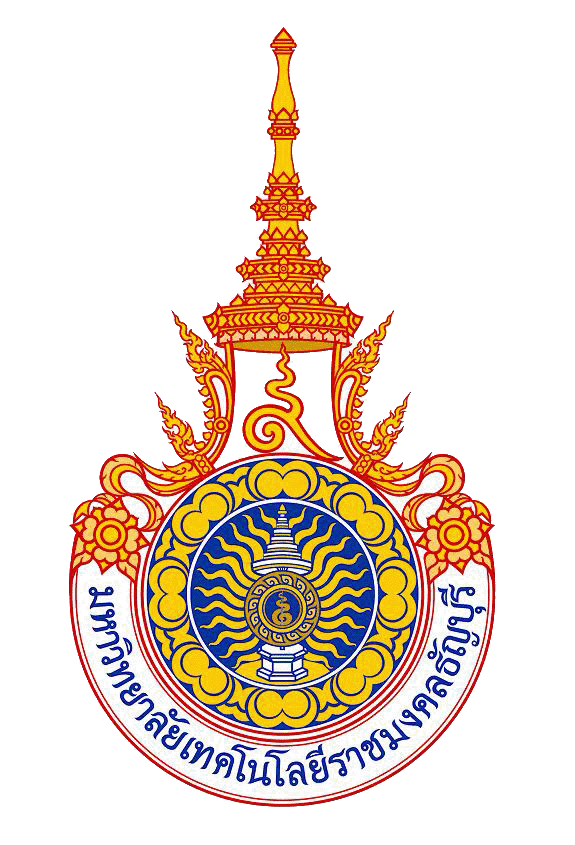 รายงานผลการดำเนินงานโครงการการฝึกอบรมและพัฒนางานดอกไม้ประดิษฐ์วันที่  26 – 28  เมษายน  2554ณ  ห้องจัดดอกไม้  คณะเทคโนโลยีคหกรรมศาสตร์  มหาวิทยาลัยเทคโนโลยีราชมงคลธัญบุรี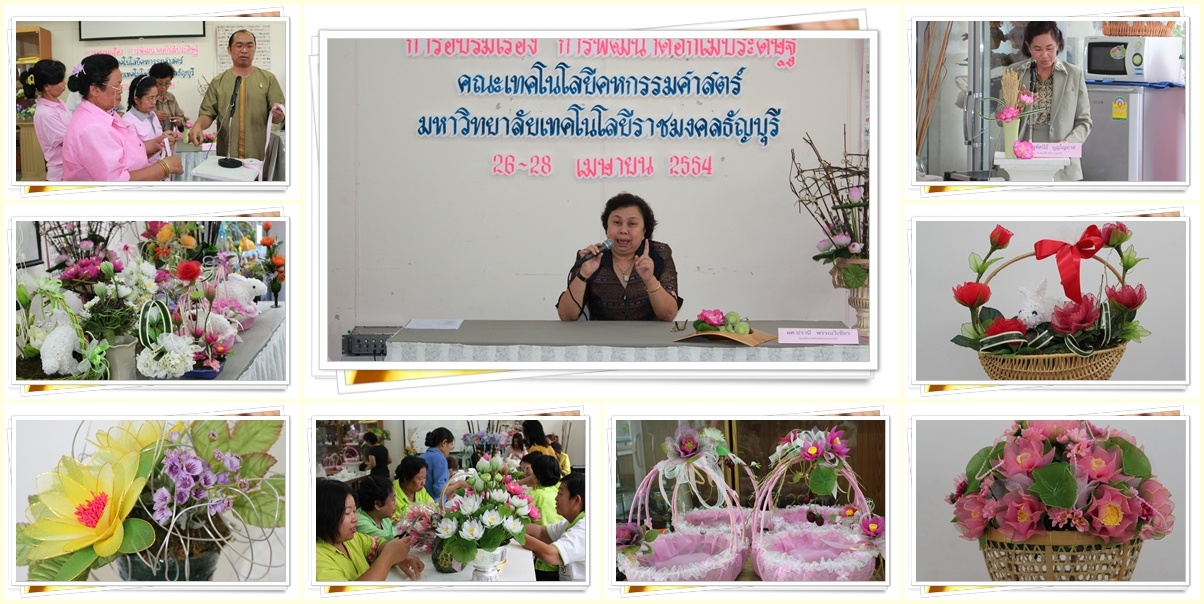 สาขาวิชาคหกรรมศาสตร์คณะเทคโนโลยีคหกรรมศาสตร์   มหาวิทยาลัยเทคโนโลยีราชมงคลธัญบุรีเอกสารประกอบการอบรมรายชื่อนักศึกษาผู้ช่วยสอน ในโครงการการฝึกอบรมและพัฒนางานดอกไม้ประดิษฐ์ณ  ห้องจัดดอกไม้  คณะเทคโนโลยีคหกรรมศาสตร์  มหาวิทยาลัยเทคโนโลยีราชมงคลธัญบุรีเวลาวันที่8.00 – 9.00 น.9.00 – 12.00 น.12.00 – 13.00  น.13.00 – 16.00 น.วันพฤหัสบดีที่18  สิงหาคม  2554บรรยายความรู้เกี่ยวกับบายศรีและความสำคัญของบายศรีฝึกปฏิบัติการประดิษฐ์บายศรีเทพพักรับประทานอาหารกลางวันฝึกปฏิบัติการประดิษฐ์บายศรีพรมวันพฤหัสบดีที่18  สิงหาคม  2554วิทยากรอ.วิจิตร  สนหอมวิทยากร อ.วิจิตร  สนหอม ผศ.วินัย  ตาระเวชรศ.สุทัศนีย์  บุญโญภาส และนักศึกษา 6 คนพักรับประทานอาหารกลางวันวิทยากร อ.วิจิตร  สนหอม ผศ.วินัย  ตาระเวชรศ.สุทัศนีย์  บุญโญภาส และนักศึกษา 6 คนวันศุกร์ที่19  สิงหาคม  2554บรรยายความรู้เกี่ยวกับบายศรีรูปตัวสัตว์และลักษณะต่าง ๆ ฝึกปฏิบัติการประดิษฐ์บายศรีรูปตัวสัตว์ฝึกปฏิบัติการประดิษฐ์บายศรีรูปตัวสัตว์วันศุกร์ที่19  สิงหาคม  2554วิทยากรอ.วิจิตร  สนหอมวิทยากร อ.วิจิตร  สนหอม ผศ.วินัย  ตาระเวชรศ.สุทัศนีย์  บุญโญภาส และนักศึกษา 6 คนวิทยากร อ.วิจิตร  สนหอม ผศ.วินัย  ตาระเวชรศ.สุทัศนีย์  บุญโญภาส และนักศึกษา 6 คนลำดับที่ชื่อ - นามสกุลที่อยู่เบอร์โทรศัพท์1นางธนพร             โล่ห์ขุนพรหม14/1 ม.12 ต.คลอง 5 อ.คลองหลวง จ.ปทุมธานี  084-92832462นางอุดม                ชุ่มสายันต์16/2 ม.12 ต.คลอง 5 อ.คลองหลวง จ.ปทุมธานี081-34415193นางบัวหวาน         ชุ่มสายันต์15/2 ม.12 ต.คลอง 5 อ.คลองหลวง จ.ปทุมธานี-4นางปราณี              ทรงสุภาพ15/1 ม.12 ต.คลอง 5 อ.คลองหลวง จ.ปทุมธานี-5นางปทุม                พรหมพันธ์ใจ15 ม.12 ต.คลอง 5 อ.คลองหลวง จ.ปทุมธานี-6นางประภัสสร       ชุ่มสายันต์14 ม.12 ต.คลอง 5 อ.คลองหลวง จ.ปทุมธานี085-56656427นางสาวสุดาพร      ชุ่มสายันต์14/1 ม.12 ต.คลอง 5 อ.คลองหลวง จ.ปทุมธานี085-55694788นายบุญพา             ชุ่มสายันต์19/5 ม.12 ต.คลอง 5 อ.คลองหลวง จ.ปทุมธานี085-91618219นายอาภากร           ชุ่มสายันต์16/2 ม.12 ต.คลอง 5 อ.คลองหลวง จ.ปทุมธานี-10นางละมัย               รอดบุญลือ24 ม.12 ต.คลอง 5 อ.คลองหลวง จ.ปทุมธานี-11นายณรงค์                ฤทธิทรง14 ม.12 ต.คลอง 5 อ.คลองหลวง จ.ปทุมธานี-12นางแสงดาว            จันทมุลตรี10/4 ม.12 ต.คลอง 5 อ.คลองหลวง จ.ปทุมธานี-13นายอำนวย              ชุ่มสายันต์15/2 ม.12 ต.คลอง 5 อ.คลองหลวง จ.ปทุมธานี-14นายบรรเจิด             ทรงสุภาพ15/1 ม.12 ต.คลอง 5 อ.คลองหลวง จ.ปทุมธานี-15นายแผ้ว                  ชุ่มขยัน   18/4 ม.12 ต.คลอง 5 อ.คลองหลวง จ.ปทุมธานี-16นางบังอร                ทรงสุภาพ15/1 ม.12 ต.คลอง 5 อ.คลองหลวง จ.ปทุมธานี-17นางสาวกนกวรรณ  ตระการฤทธิ์24 ม.12 ต.คลอง 5 อ.คลองหลวง จ.ปทุมธานี-18นางสมัย                  ประดิษฐ์6/1 ม.12 ต.คลอง 5 อ.คลองหลวง จ.ปทุมธานี-19นางหทัยทิพย์          วงษ์บุตร15/2 ม.12 ต.คลอง 5 อ.คลองหลวง จ.ปทุมธานี-20เด็กหญิงจรินทร์       โล่ห์ขุนพรหม 14/1 ม.12 ต.คลอง 5 อ.คลองหลวง จ.ปทุมธานี-21นายวิษณุ               ชุ่มสายันต์ 15/2 ม.12 ต.คลอง 5 อ.คลองหลวง จ.ปทุมธานี-22นายพักตร์             ชุ่มสายันต์              14/1 ม.12 ต.คลอง 5 อ.คลองหลวง จ.ปทุมธานี02-986473823นายนิพล               ชุ่มสายันต์14/1 ม.12 ต.คลอง 5 อ.คลองหลวง จ.ปทุมธานี-24นางแสงเดือน        จูหลี14/1 ม.12 ต.คลอง 5 อ.คลองหลวง จ.ปทุมธานี-25เด็กหญิงอรุณียา     อ้อมงาม16/2 ม.12 ต.คลอง 5 อ.คลองหลวง จ.ปทุมธานี-26นายพวน               พวงธรรม   10/1 ม.12 ต.คลอง 5 อ.คลองหลวง จ.ปทุมธานี-27นายบุญช่วย           ชุ่มสายันต์14 ม.12 ต.คลอง 5 อ.คลองหลวง จ.ปทุมธานี-28นายบรรจง             ชุ่มสายันต์10/4 ม.12 ต.คลอง 5 อ.คลองหลวง จ.ปทุมธานี-29นายธนภัทร           ภู่โค14/1 ม.12 ต.คลอง 5 อ.คลองหลวง จ.ปทุมธานี-30นายปราโมทย์       ทรงสุภาพ24  ม.12 ต.คลอง 5 อ.คลองหลวง จ.ปทุมธานี02-9864485ลำดับชื่อ – สกุล1นายบุญชัย              จันทนา2นายณัฐพล  เพชรสังคาด3นายดุสิตธร  ประคองผล4นายวุฒิศักดิ์            ธีระวรรณ5นายเจษฎาวัจน์    เรืองบุญ6นางสาวสุภัสสร   นนทจัทร์7นางสาวรักษ์สุดา  แสนสวัสดิ์ความพึงพอใจในด้านต่างๆระดับความพึงพอใจระดับความพึงพอใจระดับความพึงพอใจระดับความพึงพอใจระดับความพึงพอใจค่าเฉลี่ยระดับความพึงพอใจความพึงพอใจในด้านต่างๆมากที่สุดค่อนข้างพอใจปานกลางน้อยน้อยที่สุดค่าเฉลี่ยระดับความพึงพอใจการประชาสัมพันธ์โครงการ98.462.540.000.000.0098.00ระดับมากการติดต่อประสานงาน    87.0023.000.000.000.0099.00ระดับมากการลงทะเบียน88.6411.360.000.000.0086.00ระดับมากระยะเวลาในการฝึกอบรม50.6549.350.000.000.0068.00ระดับมากการให้คำแนะนำหรือข้อมูลจากเจ้าหน้าที่95.005.000.000.000.0098.00ระดับมากอัธยาศัยของเจ้าหน้าที่ผู้ให้บริการ97.602.400.000.000.0098.88ระดับมากความเชี่ยวชาญในหัวข้อที่บรรยายและฝึกอบรมของวิทยากร          100.000.000.000.000.00100.00ระดับมากความสามารถในการถ่ายทอดองค์ความรู้ของวิทยากร100.000.000.000.000.00100.00ระดับมากการตอบคำถามของวิทยากร98.0020.000.000.000.0099.00ระดับมากสถานที่ในการฝึกอบรม97.852.150.000.000.0096.00ระดับมากวัสดุ/อุปกรณ์ที่ใช้ในการฝึกอบรม98.002.000.000.000.0098.15ระดับมากสื่อที่ใช้ในการฝึกอบรม95.804.200.000.000.0097.66ระดับมากเอกสารประกอบการฝึกอบรม100.000.000.000.000.00100.00ระดับมากการจัดบริการอาหาร/อาหารว่าง100.000.000.000.000.00100.00ระดับมากหัวข้อและเนื้อหาของการอบรม95.754.250.000.000.0094.56ระดับมากความรู้ความเข้าใจหลังเข้ารับการฝึกอบรม100.000.000.000.000.00100.00ระดับมากการนำความรู้ที่ได้จากการอบรมไปใช้ประโยชน์100.000.000.000.000.00100.00ระดับมากความพึงพอใจโดยรวมในการอบรม100.000.000.000.000.00100.00ระดับมากลำดับชื่อ – สกุลลายมือชื่อเวลามาลายมือชื่อเวลากลับหมายเหตุวันที่  26  เมษายน  2554วันที่  26  เมษายน  2554วันที่  26  เมษายน  2554วันที่  26  เมษายน  2554วันที่  26  เมษายน  2554วันที่  26  เมษายน  2554วันที่  26  เมษายน  25541นายบุญชัย          จันทนา8.3016.302นางสาวโสภิดา     วิศาลศักดิ์กุล8.3016.303นายปรีดา           แซ่โง้ว8.3016.304นายวุฒิศักดิ์        ธีระวรรณ8.3016.305นางสาวเบญจาวัล  ชูวงษ์8.3016.30วันที่  27  เมษายน  2554วันที่  27  เมษายน  2554วันที่  27  เมษายน  2554วันที่  27  เมษายน  2554วันที่  27  เมษายน  2554วันที่  27  เมษายน  2554วันที่  27  เมษายน  25541นายบุญชัย          จันทนา8.3016.302นางสาวโสภิดา     วิศาลศักดิ์กุล8.3016.303นายปรีดา           แซ่โง้ว8.3016.304นายวุฒิศักดิ์        ธีระวรรณ8.3016.305นางสาวเบญจาวัล  ชูวงษ์8.3016.30วันที่  28  เมษายน  2554วันที่  28  เมษายน  2554วันที่  28  เมษายน  2554วันที่  28  เมษายน  2554วันที่  28  เมษายน  2554วันที่  28  เมษายน  2554วันที่  28  เมษายน  25541นายบุญชัย          จันทนา8.3016.302นางสาวโสภิดา     วิศาลศักดิ์กุล8.3016.303นายปรีดา           แซ่โง้ว8.3016.304นายวุฒิศักดิ์        ธีระวรรณ8.3016.305นางสาวเบญจาวัล  ชูวงษ์8.3016.30